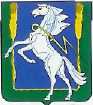 СОВЕТ ДЕПУТАТОВ МИРНЕНСКОГО СЕЛЬСКОГО ПОСЕЛЕНИЯСОСНОВСКОГО МУНИЦИПАЛЬНОГО РАЙОНА ЧЕЛЯБИНСКОЙОБЛАСТИтретьего созываРЕШЕНИЕот «31» января  2019г. № 06«Об утверждении Положения о порядке подготовки и заключения концессионных соглашений, объектом которых является имущество муниципального образования Мирненское сельское поселение»В соответствии с Гражданским кодексом Российской Федерации, Федеральным законом от 21.07.2005г. №115-ФЗ «О концессионных соглашениях», Законом Челябинской области от 24.09.2009г. №475-ЗО «Об участии Челябинской области в государственно-частном партнерстве», Уставом Мирненского сельского поселения, в целях привлечения инвестиций и обеспечения эффективного использования имущества, находящегося в собственности муниципального образования Мирненское сельское поселение, Совет депутатов Мирненского сельского поселенияРЕШАЕТ: 1. Утвердить Положение о порядке подготовки и заключения концессионных соглашений, объектом которых является имущество муниципального образования Мирненское сельское поселение, согласно приложению.2. Настоящее решение вступает в силу со дня его официального опубликования (обнародования) в порядке, предусмотренном Уставом Мирненского сельского поселения.3. Контроль за выполнением настоящего решения возложить на заместителя Главы Мирненского сельского поселения А.С. Ветрова.Председатель Совета депутатов Мирненского сельского поселения_________________ Н.А. ГузьПриложениек решению Совета депутатовМирненского сельского поселенияот «31» января 2019г. № 06ПОЛОЖЕНИЕо порядке подготовке и заключения концессионных соглашений,объектом которых является имущество муниципального образованияМирненское сельское поселение1. Общие положения1.1. Настоящее Положение разработано в соответствии с Гражданским кодексом Российской Федерации, Федеральным законом от 21.07.2005г. №115-ФЗ «О концессионных соглашениях» (в редакции Федерального закона от 07.05.2013г. №103-ФЗ «О внесении изменений в Федеральный закон «О концессионных соглашениях» и отдельные законодательные акты Российской Федерации»), Законом Челябинской области от 24.09.2009г. №475-ЗО «Об участии Челябинской области в государственно-частном партнерстве», Уставом Мирненского сельского поселения.1.2. Настоящее Положение устанавливает:- порядок организации подготовки и принятия решений о заключении концессионных соглашений;- порядок организации подготовки и проведения конкурсов на право заключения концессионных соглашений в отношении муниципального имущества;- порядок подготовки и оформления концессионных соглашений;- условия заключения концессионных соглашений без проведения конкурса, в порядке предоставления муниципальных преференций;- порядок осуществления контроля за исполнением обязательств по концессионным соглашениям.1.3. Настоящее Положение подлежит применению, когда объектом концессионного соглашения являются объекты муниципальной собственности муниципального образования Мирненское сельское поселение либо объектом концессионного соглашения являются объекты, подлежащие созданию (строительству), право собственности на которые после ввода объектов в эксплуатацию будет принадлежать муниципальному образованию Мирненское сельское поселение.1.4. Концессионное соглашение является договором, в котором содержатся элементы различных договоров, предусмотренных федеральными законами.1.5. Концедентом является муниципальное образование Мирненское сельское поселение, от имени которого выступает Администрация Мирненского сельского поселения.1.5.1. Инициатором подготовки, заключения и прекращения концессионных соглашений выступает Администрация Мирненского сельского поселения, осуществляющая координацию и регулирование деятельности в соответствующей отрасли (сфере управления), согласно назначению объектов концессионных соглашений (далее - инициатор заключения концессионного соглашения).1.5.2. Полномочия по подготовке проекта решения концедента о заключении концессионного соглашения осуществляет Администрация Мирненского сельского поселения.1.5.3. Полномочия по подготовке и утверждению конкурсной документации или предложения о заключении концессионного соглашения без проведения конкурса (в предусмотренных законом случаях) осуществляет инициатор заключения концессионного соглашения.1.5.4. Полномочия по организации проведения конкурсов на право заключения концессионных соглашений осуществляет Администрация Мирненского сельского поселения.1.5.5. Полномочия по подготовке проекта концессионного соглашения, его надлежащего оформления после проведения конкурса или после истечения предусмотренного законом срока со дня размещения предложения о заключении концессионного соглашения без проведения конкурса (в предусмотренных законом случаях) осуществляет инициатор заключения концессионного соглашения.1.6. Концессионером является индивидуальный предприниматель, российское или иностранное юридическое лицо, либо действующие без образования юридического лица по договору простого товарищества два и более указанных юридических лица.1.7. Решение о заключении концессионного соглашения принимается Администрацией Мирненского сельского поселения, путем издания соответствующего постановления.1.8. Стоимость муниципального имущества, переданного по концессионному соглашению, определяется на основании отчета о его рыночной стоимости, составленного в соответствии с Федеральным законом от 29.07.1998г. №135-ФЗ «Об оценочной деятельности в Российской Федерации», если право муниципального образования Мирненское сельское поселение на указанное имущество зарегистрировано в Едином государственном реестре недвижимости (далее по тексту – ЕГРН). Если право муниципального образования на передаваемое по концессионному соглашению имущество  в ЕГРН не зарегистрировано, оценка такого имущества осуществляется по результатам инвентаризации, проводимой в соответствии с действующим Положением об учетной политике Администрации Мирненского сельского поселения. Организацию оценки муниципального имущества, передаваемого по концессионному соглашению, осуществляет Администрация Мирненского сельского поселения.1.9. Размер концессионной платы, форма, порядок и сроки ее внесения устанавливаются концессионным соглашением в соответствии с решением о заключении концессионного соглашения.1.9.1. Концессионная плата не устанавливается, если решением о заключении концессионного соглашения и заключаемым на его основании концессионным соглашением участие концедента в софинансировании деятельности концессионера, в инвестировании в объект соглашения не предусмотрены.1.9.2. Решением о заключении концессионного соглашения и заключаемым на его основании концессионным соглашением участие концедента в софинансировании деятельности концессионера, в инвестировании в объект соглашения могут быть предусмотрены в форме выполнения части мероприятий, включенных в задание, техническое задание, силами третьих лиц (хозяйствующих субъектов, не являющихся стороной концессионного соглашения и/или субконцессионером) и за счет концедента. Иные формы участия концедента в софинансировании деятельности концессионера, в инвестировании в объект соглашения не применяются.  1.10. Размер концессионной платы за пользование муниципальным имуществом определяется по результатам отчета об оценке рыночной стоимости концессионной платы, составленного в соответствии с Федеральным законом «Об оценочной деятельности в Российской Федерации», либо устанавливается по результатам инвентаризации, проводимой в соответствии с действующим Положением об учетной политике Администрации Мирненского сельского поселения. Организацию оценки стоимости концессионной платы осуществляет Администрация Мирненского сельского поселения.1.11. Администратором поступлений в бюджет поселения концессионных платежей является Администрация Мирненского сельского поселения, осуществляющая координацию и регулирование деятельности в соответствующей отрасли (сфере управления), согласно назначению объектов концессионных соглашений.1.12. Срок действия концессионного соглашения устанавливается концессионным соглашением в соответствии с решением о заключении концессионного соглашения и предложением о заключении концессионного соглашения без проведения конкурса (в предусмотренных законом случаях).1.13. Изменения и прекращение концессионного соглашения осуществляются в соответствии с действующим законодательством и заключенным концессионным соглашением.1.14. Сообщения о проведении конкурсов на право заключения концессионных соглашений и протоколы конкурсной комиссии, предусмотренные нормами Федерального закона от 21.07.2005г. №115-ФЗ «О концессионных соглашениях», подлежат размещению на официальном сайте Российской Федерации в сети «Интернет» для размещения информации о проведении торгов, определенном Правительством Российской Федерации, а также на официальном сайте концедента1.15. Финансирование расходов, связанных с подготовкой предложений о заключении концессионных соглашений, осуществляется за счет средств бюджета муниципального образования Мирненское сельское поселение Администрацией Мирненского сельского поселения, осуществляющей координацию и регулирование деятельности в соответствующей отрасли (сфере управления), согласно назначению объектов концессионных соглашений.2. Организация работы по подготовке решенияо заключении концессионного соглашения2.1. Инициатор заключения концессионного соглашения формирует предложение по созданию и (или) реконструкции, путем привлечения инвестиций на условиях концессионного соглашения, муниципального имущества (недвижимого имущества или недвижимого имущества и движимого имущества, технологически связанного между собой), предназначенного для осуществления деятельности в соответствующей отрасли (сфере управления).2.1.1. Предложение по заключению концессионного соглашения должно содержать следующую обязательную информацию:а) цели заключения концессионного соглашения;б) состав объекта концессионного соглашения, в том числе:- объекты муниципального недвижимого имущества, с указанием адреса, технико-экономических показателей, данных о государственной регистрации права муниципальной собственности (в случаях наличия объектов);- объекты муниципального движимого имущества, технологически связанные с объектами недвижимого имущества и предназначенные для осуществления деятельности, предусмотренной концессионным соглашением, с указанием технико-экономических характеристик и данных, подтверждающих правовую принадлежность к муниципальной собственности (в случаях наличия объектов);в) характеристику земельных участков, предназначенных для осуществления деятельности, предусмотренной концессионным соглашением, в том числе:- адрес, площадь, кадастровый номер;- данные о правообладателях, с указанием субъекта права, вида права, реквизитов правоустанавливающих документов (в случае их наличия);г) технико-экономическое обоснование передачи объектов муниципального имущества в концессию (при необходимости);д) техническое задание с ориентировочными стоимостными показателями;е) определение сроков всего концессионного соглашения, включая этап эксплуатации объекта концессионером (от передачи объекта в концессию до передачи объекта после завершения соглашения), а также срока создания (реконструкции) объекта концессионного соглашения;ж) объем производства товаров, выполнения работ, оказания услуг и предельные цены (тарифы) на производимые товары, выполняемые работы, оказываемые услуги, надбавки к таким ценам (тарифам) при осуществлении деятельности, предусмотренной концессионным соглашением, - в случае целесообразности установления концессионной платы (или ее части) в форме доли продукции или доходов, полученных концессионером в результате осуществления деятельности, предусмотренной концессионным соглашением;з) состав и описание муниципального имущества, образующего единое целое с объектом концессионного соглашения и (или) предназначенного для использования по общему назначению для осуществления концессионером деятельности, предусмотренной концессионным соглашением (с указанием цели и сроков его использования (эксплуатации) концессионером), и установление обязательств концессионера в отношении такого имущества по его модернизации, замене морально устаревшего и физически изношенного оборудования новым, более производительным оборудованием, иному улучшению характеристик и эксплуатационных свойств такого имущества (при наличии такого имущества);и) принадлежность имущества, созданного или приобретенного концессионером при исполнении концессионного соглашения и не являющегося объектом концессионного соглашения;к) основания досрочного расторжения концессионного соглашения в связи с существенными нарушениями условий концессионного соглашения (помимо указанных в федеральных законах существенных нарушений его условий);л) предложения о размере задатка, вносимого в обеспечение исполнения обязательства по заключению концессионного соглашения (далее – задаток);м) размер концессионной платы;н) порядок и сроки внесения концессионной платы;о) форма или формы внесения концессионной платы;п) обоснование необходимости финансирования концедентом части расходов на создание и (или) реконструкцию объекта концессионного соглашения, расходов на использование (эксплуатацию) указанного объекта, по предоставлению гарантий концессионеру (при наличии такой необходимости);р) размер и формы имущественной ответственности сторон концессионного соглашения за неисполнение или ненадлежащее исполнение своих обязательств по концессионному соглашению;с) требования, предъявляемые к участникам конкурса (в том числе требования к их квалификации, профессиональным, деловым качествам), в соответствии с которыми проводится предварительный отбор участников конкурса;т) критерии конкурса, установленные в соответствии с нормой статьи 24 Федерального закона «О концессионных соглашениях», параметры критериев конкурса;у) порядок осуществления контроля за исполнением концессионного соглашения на всех этапах его реализации, включающие технический и инженерный контроль за ходом реализации соглашения, и органы, осуществляющие такой контроль;ф) перечень первоочередных мероприятий для обеспечения возможности осуществления концессионером деятельности, определенной концессионным соглашением;х) градостроительный план земельного участка;ц) градостроительное обоснование строительства (реконструкции) объектов концессионного соглашения;ч) проект конкурсной документации.2.1.2. На этапе подготовки предложения, предусмотренного п. 2.1.1 настоящего Положения, инициатор заключения концессионного соглашения принимает меры по созданию рабочей группы по заключению и реализации концессионного соглашения, а также привлекает:- специалистов Администрации поселения в пределах их компетенции;- экспертов и специалистов из других организаций, других лиц в установленном порядке.2.1.3. Состав рабочей группы по заключению и реализации концессионного соглашения (далее – рабочая группа), порядок и общий срок ее работы, а также срок подготовки предложения, указанного в п. 2.1.1 настоящего Положения, определяется распорядительным актом Администрации Мирненского сельского поселения.2.1.4. По результатам работы рабочей группы инициатор заключения концессионного соглашения формирует предложение, предусмотренное п. 2.1.1 настоящего Положения, и направляет его на утверждение Главе Мирненского сельского поселения.2.2. На основании утвержденного Главой Мирненского сельского поселения предложения по заключению концессионного соглашения Администрация Мирнского сельского поселения в установленном порядке осуществляет подготовку проекта решения о заключении концессионного соглашения в форме постановления Администрации поселения.2.3. На основании решения о заключении концессионного соглашения Администрация поселения, в качестве органа, осуществляющего координацию и регулирование деятельности в соответствующей отрасли (сфере управления), согласно назначению объектов концессионных соглашений, осуществляет:- подготовку конкурсной документации и согласование ее с заместителем Главы поселения, курирующим вопросы отрасли, соответствующей назначению объекта концессионного соглашения;- утверждение конкурсной документации;- внесение изменений в конкурсную документацию;- создание конкурсной комиссии по проведению конкурса (далее – конкурсная комиссия) и утверждение ее персонального состава.2.4. Внесение изменений в конкурсную документацию осуществляется по инициативе Администрации поселения и согласовывается с инициатором заключения концессионного соглашения. Внесение указанных изменений осуществляется в порядке и на условиях, установленных Федеральным законом «О концессионных соглашениях».3. Организация и проведение конкурсана право заключения концессионного соглашения3.1. Организация и проведение конкурсов на право заключения концессионных соглашений (в дальнейшем именуемые конкурсы) возлагается на Администрацию Мирненского сельского поселения и конкурсную комиссию.3.2. Состав конкурсной комиссии формируется из представителей Администрации Мирненского сельского поселения.В случае необходимости состав комиссии может быть расширен за счет привлечения специалистов других уполномоченных органов, по согласованию.3.3. В целях организации и проведения конкурсов Администрация поселения, осуществляющая контроль в сфере управления, согласно назначению объектов концессионных соглашений, передает в конкурсную комиссию пакет документов, включающий в себя постановление Администрации Мирненского сельского поселения о заключении концессионного соглашения и конкурсную документацию, подготовленную и утвержденную в соответствии с п. 2.3 настоящего Положения.3.4. В целях организации и проведения конкурсов конкурсная комиссия:- предоставляет заявителям на основании их заявлений конкурсную документацию в порядке, предусмотренном сообщением о проведении конкурса;- предоставляет в письменной форме разъяснения положений конкурсной документации по запросам заявителей;- размещает на официальном сайте в сети «Интернет» для размещения информации о проведении торгов, определенном Правительством Российской Федерации, разъяснения положений конкурсной документации, с приложением содержания запроса без указания заявителя, от которого поступил запрос;- размещает сообщение о проведении конкурса и конкурсную документацию на официальном сайте в сети «Интернет» для размещения информации о проведении торгов, определенном правительством Российской Федерации, а также в определяемом концедентом официальном издании или на официальном сайте концедента, в порядке и в сроки, предусмотренные законодательством.3.5. Администрация Мирненского сельского поселения обеспечивает деятельность конкурсной комиссии, в том числе:- опубликование и размещение конкурсной комиссией сообщения о проведении конкурса;- опубликование и размещение конкурсной комиссией сообщения о внесении изменений в конкурсную документацию, а также направление указанного сообщения лицам в соответствии с решением о заключении концессионного соглашения;- принятие конкурсной комиссией заявок на участие в конкурсе;- предоставление конкурсной комиссией лицам, которые представили заявки на участие в конкурсе, конкурсной документации и разъяснений положений конкурсной документации;- рассмотрение конкурсной комиссией заявок на участие в конкурсе;- уведомление конкурсной комиссией участников конкурса о результатах проведения конкурса;- опубликование и размещение конкурсной комиссией протоколов конкурса, в том числе, о результатах проведения конкурса;- хранение протокола о результатах проведения конкурса в течение установленного Федеральным законом «О концессионных соглашениях» срока;- осуществление конкурсной комиссией иных полномочий, установленных федеральными законами.3.6. Администрация Мирненского сельского поселения заключает договоры о задатках, принимает от заявителей задатки, возвращает суммы задатков заявителям, не допущенным к участию в конкурсе, заявителю в случае объявления конкурса несостоявшимся, а также участникам конкурса, не признанным победителями конкурса.Возврат сумм задатков заявителям и участникам конкурсов осуществляется Администрацией поселения при наличии обстоятельств, указанных в Федеральном законе «О концессионных соглашениях».4. Порядок заключения концессионного соглашения4.1. Концессионные соглашения заключаются в соответствии с типовыми соглашениями, утвержденными Правительством Российской Федерации. От лица концедента концессионное соглашение подписывает Глава Мирненского сельского поселения. В предусмотренных законом случаях концессионные соглашения также подписываются третьей стороной – субъектом Российской Федерации в лице высшего должностного лица указанного субъекта.4.2. Администрация Мирненского сельского поселения в установленный Федеральным законом «О концессионных соглашениях» срок направляет победителю конкурса экземпляр протокола о результатах проведения конкурса, а также подготовленный и оформленный надлежащим образом инициатором заключения концессионного соглашения проект соглашения, соответствующий решению о заключении концессионного соглашения и представленному победителем конкурса конкурсному предложению.4.3. В случае отказа или уклонения победителя конкурса от подписания в установленный срок концессионного соглашения Администрация Мирненского сельского поселения вправе без дополнительного поручения предложить заключить концессионное соглашение участнику конкурса, конкурсное предложение которого по результатам рассмотрения и оценки конкурсных предложений содержит лучшие условия, следующие после условий, предложенных победителем конкурса.Решение о заключении концессионного соглашения без проведения конкурса (в случае признания конкурса несостоявшимся, а также в иных предусмотренных федеральным законом случаях) принимается путем издания постановления Главы поселения. Подготовку проекта постановления о заключении концессионного соглашения без проведения конкурса осуществляет Администрация Мирненского сельского поселения.В случае заключения концессионного соглашения без проведения конкурса (по инициативе указанных в законе лиц или при объявлении конкурса несостоявшимся) Администрация Мирненского сельского поселения в установленный Федеральным законом «О концессионных соглашениях» срок направляет заявителю либо участнику конкурса, которому предлагается заключить указанное соглашение, подготовленный и оформленный надлежащим образом проект соглашения, соответствующий предложению о заключении концессионного соглашения или решению о заключении концессионного соглашения и конкурсной документации.4.4. Перемена лиц по концессионному соглашению путем уступки требования или перевода долга допускается с согласия концедента (по решению Администрации поселения) с момента ввода в эксплуатацию объекта концессионного соглашения.5. Условия заключения концессионных соглашений без проведения конкурса,в порядке предоставления муниципальных преференций5.1. В порядке, предусмотренном нормами ст.ст. 19, 20 Федерального закона от 26 июля 2006г. №135-ФЗ «О защите конкуренции», регулирующими условия предоставления государственных и муниципальных преференций, заключение концессионных соглашений осуществляется в отсутствие проведения конкурса.5.1.1. Администрация Мирненского сельского поселения, в связи с намерением предоставить муниципальную преференцию посредством заключения концессионного соглашения без проведения конкурса, подает в антимонопольный орган заявление о даче согласия на предоставление такой преференции по форме, определенной федеральным антимонопольным органом. К указанному заявлению прилагаются:- проект акта, которым предусматривается предоставление муниципальной преференции, с указанием цели предоставления и размера такой преференции, если она предоставляется путем передачи имущества;- перечень видов деятельности, осуществляемых и (или) осуществлявшихся хозяйствующим субъектом, в отношении которого имеется намерение предоставить муниципальную преференцию, в течение двух лет, предшествующих дате подачи заявления, либо в течение срока осуществления деятельности, если он составляет менее чем два года, а также копии документов, подтверждающих и (или) подтверждавших право на осуществление указанных видов деятельности, если в соответствии с законодательством Российской Федерации для их осуществления требуются и (или) требовались специальные разрешения;- наименование видов товаров, объем товаров, произведенных и (или) реализованных хозяйствующим субъектом, в отношении которого имеется намерение предоставить муниципальную преференцию, в течение двух лет, предшествующих дате подачи заявления, либо в течение срока осуществления деятельности, если он составляет менее чем два года, с указанием кодов видов продукции;- бухгалтерский баланс хозяйствующего субъекта, в отношении которого имеется намерение предоставить муниципальную преференцию, по состоянию на последнюю отчетную дату, предшествующую дате подачи заявления, либо, если хозяйствующий субъект не представляет в налоговые органы бухгалтерский баланс, иная предусмотренная законодательством Российской Федерации о налогах и сборах документация;- перечень лиц, входящих в одну группу лиц с хозяйствующим субъектом, в отношении которого имеется намерение предоставить муниципальную преференцию, с указанием основания для вхождения таких лиц в эту группу;- нотариально заверенные копии учредительных документов хозяйствующего субъекта.5.1.2. Антимонопольный орган рассматривает поданные заявление о даче согласия на предоставление муниципальной преференции, документы, указанные в п. 5.1.1 настоящего Положения, и принимает в срок, не превышающий одного месяца с даты получения таких заявления и документов, решение о даче согласия на предоставление муниципальной преференции. В случае представления заявления и (или) документов, не соответствующих требованиям, установленным Федеральным законом «О защите конкуренции», антимонопольный орган в течение десяти дней со дня получения указанного заявления принимает мотивированное решение о несоответствии представленных заявления и (или) документов в порядке, установленном федеральным антимонопольным органом, и возвращает заявление о даче согласия на предоставление муниципальной преференции заказным письмом с уведомлением о вручении с приложением удостоверенной в установленном порядке копии такого решения. При этом срок хранения антимонопольным органом представленных документов, в течение которого заявитель вправе истребовать их, составляет четырнадцать дней с даты получения заявителем уведомления.В случае, если в ходе рассмотрения заявления о даче согласия на предоставление государственной или муниципальной преференции антимонопольный орган придет к выводу о том, что действия, на осуществление которых в указанном заявлении испрашивается согласие антимонопольного органа, не являются муниципальной преференцией, антимонопольный орган в десятидневный срок с даты представления указанного заявления в порядке, установленном федеральным антимонопольным органом, принимает решение о том, что согласие антимонопольного органа на осуществление таких действий не требуется, о чем в день принятия такого решения уведомляет заявителя заказным письмом с уведомлением о вручении с приложением удостоверенной в установленном порядке копии указанного решения.5.1.3. Антимонопольный орган по результатам рассмотрения заявления о даче согласия на предоставление муниципальной преференции в порядке, установленном федеральным антимонопольным органом, принимает одно из следующих мотивированных решений, о чем в день принятия указанного решения уведомляет заявителя – Администрацию Мирненского сельского поселения заказным письмом с уведомлением о вручении с приложением удостоверенной в установленном порядке копии указанного решения:- о даче согласия на предоставление муниципальной преференции, если государственная или муниципальная преференция предоставляется в целях, указанных в части 1 статьи 19 Федерального закона «О защите конкуренции», и ее предоставление не может привести к устранению или недопущению конкуренции;- о продлении срока рассмотрения этого заявления, если в ходе его рассмотрения антимонопольный орган придет к выводам о том, что предоставление такой преференции может привести к устранению или недопущению конкуренции, либо о том, что такая преференция, возможно, не соответствует целям, указанным в части 1 статьи 19 Федерального закона «О защите конкуренции», и необходимо получить дополнительную информацию для принятия решения о даче согласия на предоставление муниципальной преференции. По указанному решению срок рассмотрения этого заявления может быть продлен не более чем на два месяца.5.2. Концессионное соглашение в порядке представления муниципальной преференции заключается в течение десяти дней со дня получения Администрацией поселения согласия антимонопольного органа на предоставление муниципальной преференции, по проекту концессионного соглашения, разработанному концедентом.6. Контроль за исполнением концессионных соглашений6.1. Контроль за исполнением концессионных соглашений осуществляется Администрацией Мирненского сельского поселения, в качестве органа, осуществляющего координацию и регулирование деятельности в соответствующих сферах управления, согласно условиям концессионных соглашений.